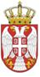       Република Србија      ОСНОВНА ШКОЛА „ЋЕЛЕ-КУЛА“  Ниш, Радних бригада 28Број: 610-77/3-22-2020-04Датум: 28.02.2020. годинеИЗВОДиз записника са 22. седнице Школског одбора Основне школе „Ћеле-кула“ Ниш, одржане 28.02.2020. године са почетком у 1700 сатиСедници присуствовало пет чланова Школског одбора.О Д Л У К ЕУсвојен записнк са 21. седнице;Усвојен Извештај о раду Школског одбора Основне школе „Ћеле-кула“ Ниш на крају првог полугодишта школске 2019/20. године;Усвојен Извештај о успеху и дисциплини ученика на крају првог полугодишта школске 2019/20. године;Усвојен Извештај о раду школе – Извештај о реализацији Годишњег  плана рада Школе на крају првог полугодишта школске 2019/20. године;Усвојен Извештај о раду директора Школе на крају првог полугодишта школске 2019/20. године;Донет Правилника о заштити података о личности у Основној школи „Ћеле-кула“ Ниш;Седница је завршена у 1745 часова.Записничар					Марија Петровић